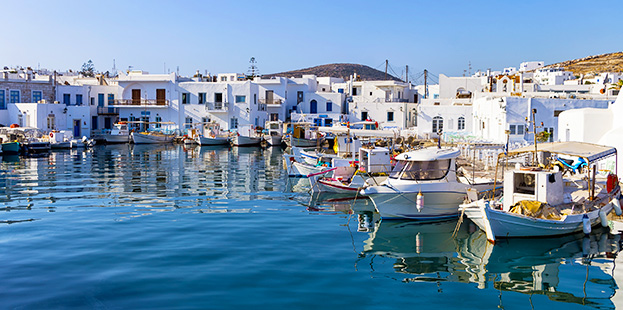 
13 – 16 ΣΕΠΤΕΜΒΡΙΟΥ 2019ΤΙΜΗ ΣΥΜΜΕΤΟΧΗΣ 150 € ΚΑΤ’ ΑΤΟΜΟΔιαφορά μονόκλινου +30 €ΚΑΛΟ ΤΑΞΙΔΙ1η ΜΕΡΑ13/09/2019 ΣΕΡΡΕΣ – ΡΑΦΗΝΑ1η ΜΕΡΑΑναχώρηση από την Σέρρες στις 19:00 το απόγευμα. Περνώντας από Κατερίνη, Λάρισα, Λαμία  φθάνουμε το πρωί της επομένης στο λιμάνι της Ραφήνας2ηΜΕΡΑ14/09/2019 ΡΑΦΗΝΑ - ΤΗΝΟΣ2ηΜΕΡΑΆφιξη νωρίς το πρωί στο λιμάνι της Ραφήνας. Επιβίβαση στο πλοίο και απόπλους για την Τήνο. Άφιξη το μεσημέρι – τακτοποίηση στο ξενοδοχείο και θα έχετε την ευκαιρία για προσκύνημα στο  μεγαλοπρεπή ναό της Μεγαλόχαρης, αφιερωμένο στον Ευαγγελισμό της Θεοτόκου. Είναι ολόκληρος φτιαγμένος από λευκό μάρμαρο, η ανέγερσή του έγινε το 1823 με αφορμή το όραμα της μοναχής Πελαγίας και την ανεύρεση της θαυματουργής εικόνας στο σημείο που σήμερα δεσπόζει ο ναός της. Στη συνέχεια ελεύθερος χρόνος για ξεκούραση και για μια πρώτη γνωριμία με την όμορφη Χώρα.3ηΜΕΡΑ15/09/2019 ΤΗΝΟΣ – ΓΥΡΟΣ ΝΗΣΙΟΥ 3ηΜΕΡΑΠρωινό στο ξενοδοχείο και ξεκινάμε για το γύρο του νησιού. Προσκύνημα στο μοναστήρι της Αγίας Πελαγίας (Ησυχαστήριο, ναός της Αγίας, η Κάρα Της, ναός της Ζ. Πηγής, έκθεση εργόχειρων). Αναχώρηση και περνώντας από τα όμορφα χωριά Κέχρος, Βωλάξ, Κάμπο, Καρδιανή, Υστέρνια, άφιξη στο μεγαλύτερο και πιο όμορφο χωριό της Τήνου, τον Πύργο. Εδώ θα επισκεφτούμε το σπίτι και το εργαστήριο του περίφημου γλύπτη Γιαννούλη Χαλεπά, όπως επίσης και το μουσείο των Τήνιων καλλιτεχνών. Στάση για καφέ στην γραφική πλατεία και συνεχίζουμε για Πάνορμο. Χρόνος ελεύθερος για προαιρετικό γεύμα στα παραλιακά ταβερνάκια. Στην επιστροφή για τη Χώρα και το ξενοδοχείο θα επισκεφθούμε εργαστήριο ζαχαροπλαστικής με παραδοσιακά γλυκά Τήνου για να δοκιμάσουμε τα αμυγδαλωτά και τα λουκούμια με τις ιδιαίτερες γεύσεις τους. Το απόγευμα ελεύθερος χρόνος στη γραφική Χώρα . Το βράδυ μπορείτε να επισκεφθείτε την περιοχή της Παλλάδας όπου εκεί θα βρείτε πολλά ταβερνάκια, καφετέριες, bar και club.4η  ΜΕΡΑ16/09/20194η  ΜΕΡΑΧρόνος ελεύθερος στην όμορη Χώρα και στη συνέχεια μεταφορά στο λιμάνι και απόπλους για Ραφήνα στις 13:30. Άφιξη επιβίβαση στο πούλμαν με καθοδόν στάσεις άφιξη αργά το βράδυ στις Σέρρες.Στις τιμές συμμετοχής συμπεριλαμβάνεται:Μεταφορά με υπερυψωμένο λεωφορείο του γραφείου μας          ΣΕΡΡΕΣ – ΡΑΦΗΝΑ – ΤΗΝΟΣ – ΣΕΡΡΕΣ.  Ακτοπλοϊκά εισιτήρια ΡΑΦΗΝΑ – ΤΗΝΟΣ - ΡΑΦΗΝΑ.Διανυκτερεύσεις στο ξενοδοχείο.Πρωινό καθημερινώςΠεριηγήσεις στο νησί.ΔΕΝ συμπεριλαμβάνεται:Oποιαδήποτε Προαιρετική αναφορά.